La coupe du monde de football 2014Fiche prof A1Découverte du groupe EDans chaque groupe, il y a quatre équipes.a) Contre quels pays va jouer la France ?  Complète les noms avec les lettres suivantes : A, A, D, E, E, I, N, O, Q, R, R, S, S, S, T, U, U, U, Ub) Relie pays et drapeaux.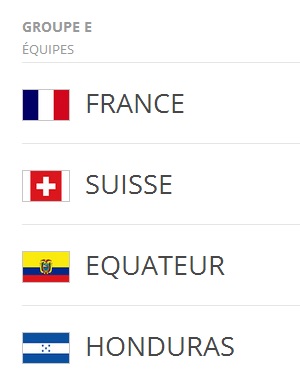 c) Décris les drapeaux. Complète la description. 
Exemple : Le drapeau de la France est bleu, blanc et rouge.
Le drapeau de la Suisse est blanc et rouge.
Le drapeau de l’Équateur est jaune, bleu et rouge.
Le drapeau du Honduras est bleu et blanc. Découverte du groupe C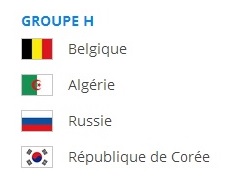 a) Contre quels pays joue la Belgique ?  La Belgique joue contre l’Algérie, la Russie et la République de Corée.b) À l’oral, par groupe de deux, décrivez les drapeaux.Exemple : Le drapeau de la Belgique est noir, jaune et rouge.Toutes les équipes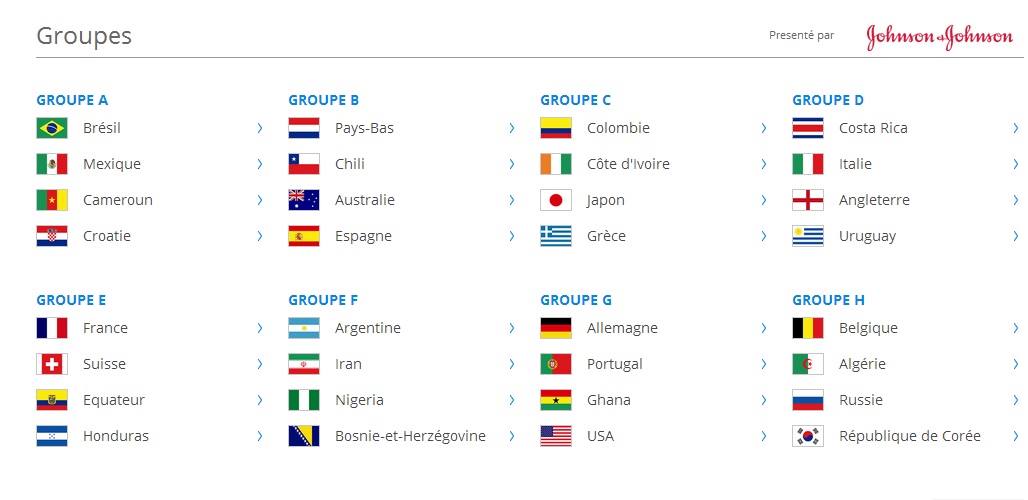 a) Regarde le tableau. Complète les phrases.1- Le drapeau de la Suisse est rouge et blanc. 
2- Le drapeau de la Côte d’Ivoire est orange, blanc  et vert.
3- Le drapeau de la Colombie est jaune, bleu et rouge.
4- Le drapeau de l’Italie est vert, blanc  et rouge.
5- Le drapeau Cameroun est  vert, rouge et jaune.b) Décris un drapeau.______________________________________________________________________________________c) À ton avis, quel pays va gagner ? _________________________________ThèmesLe football
La compétition
Les grands événements sportifsIdées d’exploitations pédagogiquesObjectifs communicatifsSavoir décrire les couleurs d’un drapeau Kommunikative færdighederIdées d’exploitations pédagogiquesObjectifs linguistiques Les adjectifs attributs du sujet
Réviser les couleurs et les noms de pays Sprog og sprogbrugIdées d’exploitations pédagogiquesObjectifs culturels Découvrir les pays qui participent à la Coupe du monde de football 2014 Kultur- og samfundsforholdStratégie métacognitive SprogtilegnelseTemps à y consacrer 45 minutes